Arbeitsblatt 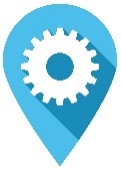 
Arbeitsblatt für Schritt 7: Ablauf der LiturgieSchritt 1 Profil der Teilnehmenden beschreiben Schritt 2Biblischen Text auswählen und miteinander teilen Schritt 3Botschaft/Leitmotiv formulierenSchritt 4Sinnabschnitte entdecken und Einzelbotschaften / Untermotive formulierenSchritt 5Feierform der Abschnitte und Beteiligungsmöglichkeiten festlegen Schritt 6Wirkung und Atmosphäre beschreibenSchritt 7Element der Liturgie wählen und Ablauf der Feier gestaltenWasVorbereitungWerEröffnungAbschnitt 1 (Verse:      -      ) Leitmotiv des Abschnittes: Abschnitt 2 (Verse:      -      ) Leitmotiv des Abschnittes: Abschnitt 3 (Verse:      -      ) Leitmotiv des Abschnittes:  Abschluss